REGULAMINGMINNEJ LIGI SZACHOWEJO PUCHAR BURMISTRZA GMINY DUKLA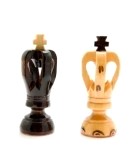 OrganizatorUczniowski Klub Sportowy Rekord w IwliMiejski Ośrodek Sportu i Rekreacji w Dukli CelRozwój i popularyzacja gry w szachy wśród dzieci i młodzieży.Integrowanie środowiska dzieci i młodzieży.Doskonalenie umiejętności gry w szachy.Popularyzowanie zawodów szachowych w Gminie Dukla.Organizacja życia pozalekcyjnego dzieci i młodzieży.Miejsce i terminGminna Liga Szachowa będzie odbywać się w Miejskim Ośrodku Sportu i Rekreacji w Dukli w dniu 18 listopada 2011 r.Rozpoczęcie o godz. 900.System rozgrywekGminna Liga Szachowa składa się z cyklu pięciu turniejów. Turnieje zostaną rozegrane w jednej grupie systemem szwajcarskim na dystansie 9 rund po 10 min. na zawodnika. System rozgrywek może ulec zmianie w zależności od liczby zawodników.Punktacja: zwycięstwo w partii 1 pkt.; remis ½ pkt.; przegrana 0 pktZwycięstwo w pojedynczym turnieju 2 pkt.; drugie miejsce 1 pkt.; trzeci miejsce ½ pkt.Gminną Ligę szachową wygrywa zawodnik, który zdobędzie największa ilość punktów ze wszystkich turniejów.UczestnictwoW turnieju mogą uczestniczyć dzieci i młodzież uczęszczający do szkół podstawowych i gimnazjów (klasy I i II) z terenu Gminy Dukla. Każda ze szkół może wystawić 4 zawodników. Przy większej liczbie chętnych prosimy o kontakt telefoniczny.ZgłoszeniaDo dnia 16.11.2011 z podaniem: imienia i nazwiska, daty urodzenia, kategorii szachowej na e-mail: szkolaiwla@poczta.fm, faksem 134330003 lub listownie na adres Zespół Szkół Publicznych w Iwli; 38-450 Dukla; Iwla 22.Koszty uczestnictwaNapoje i posiłek na koszt własny zawodnika.Organizator zwraca koszt dojazdu na zawody dla 4 zawodników z Zespołu Szkół po podpisaniu umowy z opiekunem.NagrodyDla najlepszych 6 zawodników i zawodniczek dyplomy i atrakcyjne nagrody rzeczowe. Pozostali zawodnicy otrzymają dyplomy i drobne upominki.Postanowienia końcowe Organizator zastrzega sobie prawo do ostatecznej interpretacji regulaminu oraz dokonywania w nim ew. zmian.Czas trwania rozgrywek ligowych od 20 maja do 18 listopada 2011 r.Przewidywany czas trwania pojedynczego turnieju od 840 do około 1330.Wszystkie odpowiedzi odnośnie organizacji i przebiegu turniej można uzyskać pod numerem telefonu 134330003 lub 781787011.ProgramGMINNEJ LIGI SZACHOWEJO PUCHAR BURMISTRZA GMINY DUKLADukla 21 października 2011 r.Miejsce gryMiejski Ośrodek Sportu i Rekreacji w DukliGodzina 840 – 855Zapisy.Weryfikacja listy uczestników turnieju.Godzina 900Otwarcie turnieju – Dyrektor MOSiR w Dukli, Prezes UKS Rekord w Iwli.Godzina 905 – 925 I rundaGodzina 930 – 950 II rundaGodzina 955 – 1015 III rundaGodzina 1010 – 1030 przerwaGodzina 1030 – 1050 IV rundaGodzina 1055 – 1115 V rundaGodzina 1115 – 1135 VI rundaGodzina 1135 – 1145 przerwaGodzina 1145 - 1205 VII runda.Godzina 1210 – 1230 VIII runda.Godzina 1235 – 1255 IX runda.Około godziny 1320 ogłoszenie wyników turnieju i rozdanie medali.